План за 1 одд. – Earth DayВторникДа се изгледаат видеатаhttps://www.youtube.com/watch?v=X1i02yFakiI (materials vocabulary)https://www.youtube.com/watch?v=AOvcW8l3RzEДа се реши наствниот лист.Четвртокhttps://www.youtube.com/watch?v=6jQ7y_qQYUA       (recycle story and game)Онлине активностhttps://learnenglishkids.britishcouncil.org/games/clean-and-green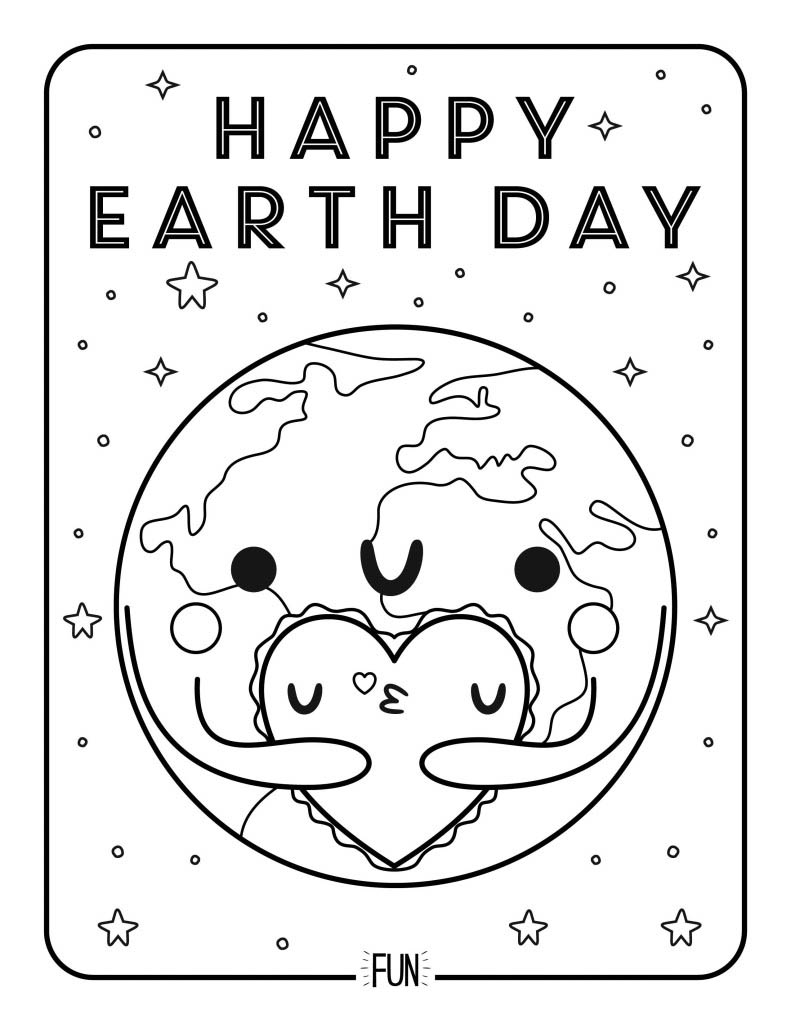 